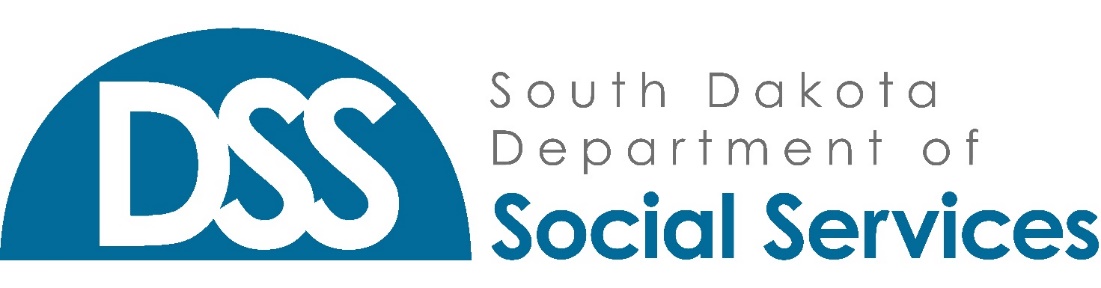 Education and Training Voucher (ETV) Application NAME:________________________________________	DATE:________________DOB:__________________________SSN:___________________________________Your current Mailing ADDRESS: ___________________________________					         ___________________________________your permanent address:	___________________________________         (If different than above)	___________________________________E-mail address	___________________________________tELEPHONE NUMBER		         ___________________________________Are you aN adjudicated Delinquent? ___yes ___no ___month ___year you a parent ____ yes   ____no_______________________________ FAMILY Services specialist nAME OR________________________________ DOC WORKER’S NAMECommunity Resource Person (CRP) Name you  with Most: _____________________________________________________________________high school diploma     or           GED (circle one)WERE YOU ON AN IEP IN HIGH SCHOOL?  _____yes _____ noName of graduating high SCHOOL: _______________________________________year of graduation or ged COMPLETION: _________________________________name of college you plan to ATTEND: ______________________________Academic year to attend: __________________________________________what do you plan to major and/or minor in? ______________________________________________________________________________________________what do you want to accomplish with your degree? _____________________________________________________________________________________does the college offer dorm rooms?		yes		NoI, _____________________________________, authorize ______________________________________ 	(Applicant name - print)					(College name)to release any of the following information: financial aid, student bills (including bookstore) attendance and registration status to Child Protection Services and to Community Resource Program Mangers.  For additional information see the following website:   http://dss.sd.gov/childprotection/independentlivingprogram/educationtraining.aspx	SD  - Child Protection Services221 Mall Drive, Suite 101, Attn: Eric Grover 		______________________________Rapid City, SD 57709-6221			                  Signature of Youth*NOTE- any funds from the  scholarship that are remaining after costs must be refunded to Child Protection Services. APPLICANT SIGNATURE: ______________________________________________GUARDIAN SIGNATURE (if needed): _____________________________________CRP SIGNATURE: _____________________________________________________ETV PROGRAM PARTICIPATION AGREEMENT___________	I understand that it is my responsibility to update my local CRP when I change addresses.___________	I understand that if I withdraw from any classes or drop out of school, I must notify my local CRP immediately. ___________	I understand that if I must submit a transcript of my grades at the end of every semester to be eligible for funding the following semester. I understand that if I fall below a 2.0 GPA, I may not be eligible for funding the next semester. ___________________________					_________________Signature of Youth							Datefinancial aid information (To be completed and signed by the financial aid office)Items						   AmountDorm room supplies (linens, etc.)			           	_______________Books							_______________Supplies (lab equipment, etc.)				_______________Meal Plan						_______________Bus tokens						_______________Tuition							_______________Student fees- Activity Card				_______________Room and Board				               	_______________Transportation cost					_______________Tutoring						             	_______________Employment related necessities		                	_______________Childcare						_______________Tools necessary for the trade				_______________On-line education/internet fees			            	_______________Computers						_______________Total…………………….	_______________List Scholarships obtained__________________________________			_________________________________________________			_______________Total…………………….	_______________Other Sources of Funding__________________________________			_______________		__________________________________			_______________TOTAL…………………….	_______________*TOTAL AMOUNT OF FINANCIAL AID NEEDED:		______________________________SEMESTER/YEAR THIS STATEMENT COVERS: 		______________________________FINANCIAL AID OFFICER Signature: ____________________DATE: _____________ Phone#_____________